								         Kraków, dnia 26 stycznia 2015 r.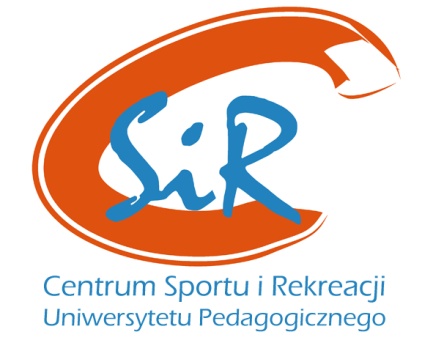 REGULAMINBIEGU PRZEŁAJOWEGO „ŚWIATŁO(O)BIEG” 
ORGANIZOWANEGO W RAMACH 
XV FESTIWALU NAUKI W KRAKOWIE DNIA 20 MAJA 2015r.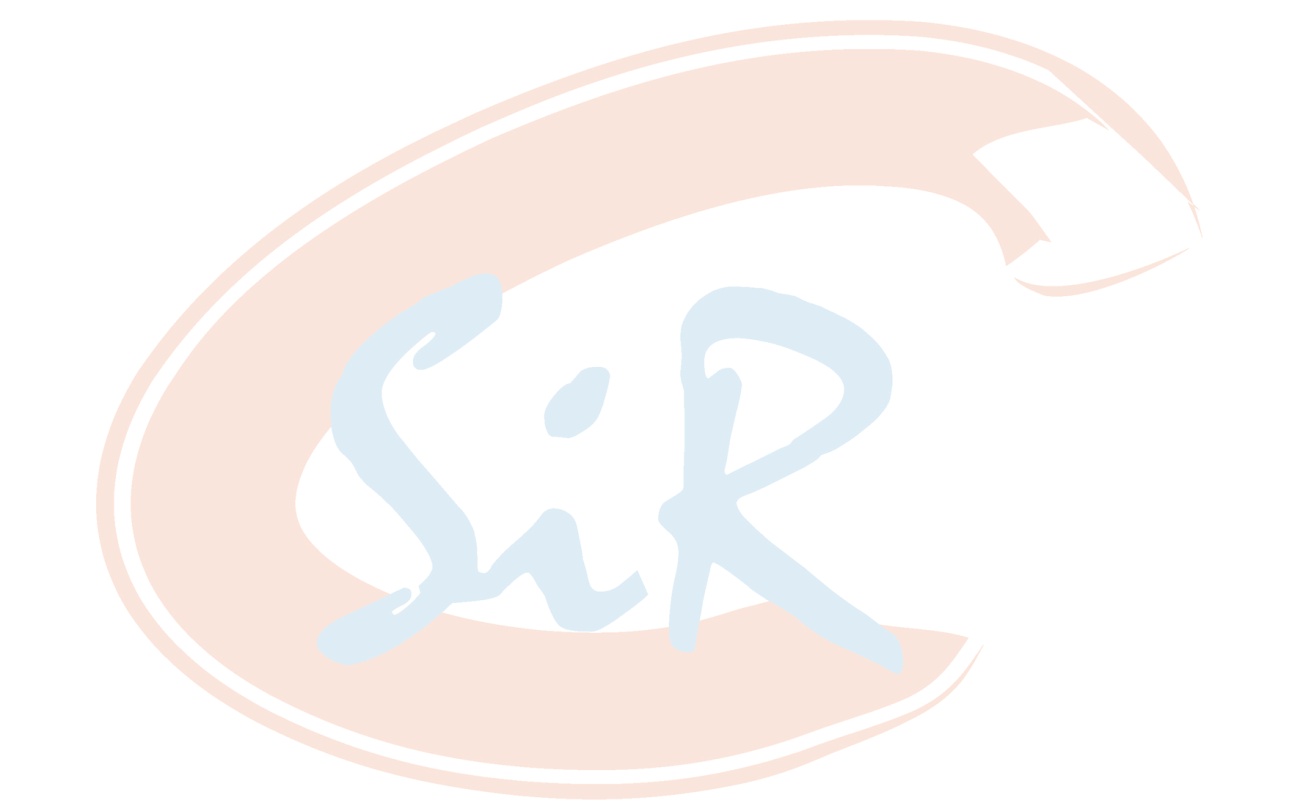 Cel imprezy:promocja Uczelni,popularyzacja masowych biegów przełajowych w środowisku krakowskim wśród dzieci i młodzieży oraz społeczności akademickiej,dbałość o zdrowie i sprawność fizyczną w środowisku miejskim,integracja szkół średnich ze środowiskiem akademickim.Organizator - organizatorem biegu jest Uniwersytet Pedagogiczny 
im. Komisji Edukacji Narodowej w Krakowie.Termin - 20 maja 2015r. Miejsce - Błonia Krakowskie.Program zawodów:godz. 9.30-otwarcie zawodów i omówienie trasy biegu,godz. 10.00-bieg na 1000m dziewcząt -Szkoły Podstawowe,godz. 10.15-bieg na 1000m chłopców- Szkoły Podstawowe,godz. 10.30-bieg na 1000m dziewcząt-Gimnazjum,godz. 10.45-bieg na 1000m chłopców-Gimnazjum,godz. 11.00-bieg na 1000m dziewcząt-Szkoły Średnie,godz. 11.15-bieg na 2000m chłopców-Szkoły Średnie,godz. 12.00-bieg na 1000m kobiet-Uczelnie,godz. 12.15-bieg na 2000m mężczyzn-Uczelnie,godz. 12.45-bieg na 1000m Pracownicy (K + M),godz. 13.15-sztafeta 4x250 m VIP’ów (2 K + 2 M),godz. 14.00-zakończenie zawodów.Uczestnictwo:Szkoły – w zawodach biorą udział reprezentanci szkół, uczniowie w liczbie 10
     osób (5 dziewcząt i 5 chłopców) w dowolnej kategorii wiekowej,listy startujących z pieczątką szkoły, podpisem dyrektora i czytelnym podpisem opiekuna należy złożyć u organizatora na 15-min przed otwarciem zawodów - szkoły, które nie spełnią w/w warunków nie zostaną dopuszczone do zawodów (zał. nr 1 do pobrania ze strony CSiR www.csir.up.krakow.pl),Uczelnie -  wystawiają reprezentacje w n/w kategoriach:kat. Student – w zawodach biorą udział reprezentanci uczelni, studenci 
w liczbie 10 osób (5 kobiet i 5 mężczyzn) aktualnie studiujących w trybie studiów stacjonarnych, niestacjonarnych lub doktoranckich bez ograniczeń wiekowych.kat. Pracownik Uczelni – w zawodach biorą udział reprezentanci uczelni, pracownicy w liczbie 10 osób (5 kobiet i 5 mężczyzn) aktualnie zatrudnieni w uczelni, bez względu na zajmowane stanowisko, jednostkę, stopień naukowy  oraz wiek.kat. VIP – w biegu sztafetowym 4x250m. biorą udział reprezentanci uczelni (2 kobiety i 2 mężczyzn w jednej sztafecie) aktualni Rektorzy, Prorektorzy, Dziekani i Prodziekani, bez względu na wiek. Każda uczelnia może wystawić maksymalnie dwie sztafety wg. wyżej zamieszczonych kryteriów.Studenci, pracownicy oraz osoby VIP startują w koszulkach
      sportowych oraz w otrzymanych od organizatora plastronach startowych.Każda uczelnia zaopatruje we własnym zakresie uczestników biegu 
       w koszulki sportowe – reprezentacyjne np. z logo oraz nazwą swojej uczelni.Wszystkich uczestników obowiązuje strój sportowy.Zabrania się startować w obuwiu z kolcami.Zgłoszenia i zapisy:Szkoły - zgłoszenia grupowego dokonuje opiekun grupy szkolnej 
w nieprzekraczalnym terminie  do 10 maja 2015 r. w sekretariacie CSIR Uniwersytetu Pedagogicznego w Krakowie ul. Ingardena 4 pok. 11.            Decyduje kolejność zgłoszeń, liczba miejsc jest ograniczona.Do listy zgłoszeniowej opiekunowie grup mają obowiązek dołączyć oświadczenie uczestnika biegu (zał. nr 4 do pobrania ze strony www.csir.up.krakow.pl) – osoby fizycznej (w przypadku uczestników niepełnoletnich oświadczenia rodziców bądź opiekunów prawnych uczestnika, wystarczy oświadczenie jednej osoby – rodzica/opiekuna prawnego) o zdolności uczestników do udziału w zawodach.Uczelnie -  listy zgłoszeniowe studentów, pracowników i VIP-ów wraz  
z oświadczeniem uczestnika biegu (zał. nr 2,3 i 4 do pobrania ze strony CSiR www.csir.up.krakow.pl) należy złożyć w nieprzekraczalnym terminie do dnia 15 maja 2015 r. w sekretariacie CSiR lub drogą e-mail: csir@up.krakow.pl.Przyjmowanie zgłoszeń odbywa się za pośrednictwem pełnomocników reprezentujących poszczególne uczelnie.Odpowiedzialność za uczestników ponosi zgłaszający oraz solidarnie 
ze zgłaszającym sam uczestnik.Każdy z uczestników obowiązany jest przed przystąpieniem do Biegu przełajowego złożyć u Organizatora podpisane przez uczestnika „oświadczenie uczestnika Biegu przełajowego w ramach XV Festiwalu Nauki w Krakowie”. Osoby, które nie spełnią w/w warunków nie zostaną dopuszczone do uczestnictwa w Biegu przełajowym.Sposób przeprowadzenia zawodów - zawody przeprowadzone zostaną zgodnie 
z przepisami PZLA.Trasa biegów - zostanie wyznaczona i odpowiednio oznaczona przez Organizatora. Klasyfikacja indywidualna:I miejsce – 21pktII miejsce – 20 pktIII miejsce –19 pktitd. malejąco o jeden punkt aż do miejsca XX – 2pkt. Wszyscy pozostali sklasyfikowani poniżej 20 miejsca otrzymują po jednym punkcie. Każdy zawodnik zbiera punkty dla swojej drużyny.W klasyfikacji indywidualnej za zajęcie miejsc I-III zawodnicy otrzymują medal 
i dyplom.Wręczenie medali i dyplomów w klasyfikacji indywidualnej odbędzie 
się po zakończeniu biegu. Klasyfikacja drużynowa:o wyższym miejscu w klasyfikacji drużynowej decyduje suma punktów uzyskanych przez zawodników danej szkoły lub uczelni.W biegu VIP punktowana jest wyżej sklasyfikowana sztafeta.W klasyfikacji drużynowej za zajęcie miejsc I-III zawodnicy otrzymują puchar 
i dyplom.Podsumowanie klasyfikacji drużynowej oraz wręczenie nagród odbędzie się na Rynku Głównym podczas oficjalnego zakończenia „Festiwalu Nauki”. Postanowienia końcowe:organizator zapewnia ubezpieczenie NNW i opiekę medyczną dla uczestników,organizator zapewnia wodę mineralną dla wszystkich uczestników biegu, organizator nie ponosi odpowiedzialności za rzeczy pozostawione 
w przebieralni,uczestnicy biegu na miejsce zawodów przyjeżdżają na własny koszt.